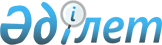 Облыстық мәслихаттың XV сессиясының "Солтүстік Қазақстан облысы бойынша жергілікті маңызды жалпы пайдалану автомобиль жолдарының тізімін бекіту туралы" 1998 жылғы 30 қаңтардағы N 15/4 шешіміне өзгерістер енгізу туралы
					
			Күшін жойған
			
			
		
					Солтүстік Қазақстан облыстық мәслихатының 1999 жылғы 5 ақпандағы N 20/7 шешімі. Солтүстік Қазақстан облысының Әділет басқармасында 1999 жылғы 15 наурызда N 64 тіркелді. Күші жойылды - Солтүстік Қазақстан облыстық мәслихатының 2011 жылғы 19 тамыздағы N 37/4 Шешімімен

      Ескерту. Күші жойылды - Солтүстік Қазақстан облыстық мәслихатының 2011.08.19 N 37/4 Шешімімен      Бiрқатар жергiлiктi маңызды жалпы пайдалану автомобиль жолдарының Республикалық Маңызды жолдар разрядына ауыстырылуына байланысты, Қазақстан Республикасы Үкiметiнiң "Қазақстан Республикасы жол қорының мәселелерi" 1998 жылғы 1 шiлдедегi N 623 Қаулысына сәйкес және Қазақстан Республикасының "Қазақстан Республикасы Президентiнiң "Жол қоры туралы" Заң күшi бар Жарлығына өзгерiстер мен толықтырулар енгiзу туралы" 1998 жылғы 8 шiлдедегi Заңына сәйкес: 



      1. Жергiлiктi маңызды жалпы пайдалану автомобиль жолдары тiзiмiнен Көкшетау-Омбы, Петропавл-Ишим жолдары, "Петропавл" әуежайына кiреберiс Республикалық маңызды жолдар разрядына ауыстырылуына байланысты шығарылып тасталсын. 



      2. "Петропавлавтодор" КК директоры (Долгих Г.В.) жергiлiктi маңызды жалпы пайдалану автомобиль жолдарының облыстық мәслихаттың 1998 жылғы 30 қаңтардағы ХV сессиясы бекiткен N 15/4 тiзiмiне өзгерiстердi енгiзетiн болсын.       Облыстық мәслихаттың ХХ                    Облыстық мәслихаттың 

      сессиясының төрағасы                       хатшысы 
					© 2012. Қазақстан Республикасы Әділет министрлігінің «Қазақстан Республикасының Заңнама және құқықтық ақпарат институты» ШЖҚ РМК
				